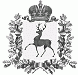 АДМИНИСТРАЦИЯ РАБОЧЕГО ПОСЁЛКА ШАРАНГАШАРАНГСКОГО МУНИЦИПАЛЬНОГО РАЙОНАНИЖЕГОРОДСКОЙ ОБЛАСТИПОСТАНОВЛЕНИЕот 20.07.2018							N65Об утверждении списка победителей в конкурсе «Живет в Шаранге-Красота»                 На основании решения поселкового Совета рабочего поселка Шаранга Шарангского муниципального района Нижегородской области от 28.06.2018 №21 «О проведении праздника «День рабочего поселка Шаранга»» и постановления администрации рабочего поселка Шаранга Шарангского муниципального района Нижегородской области от 29.06.2018 года №56 «О проведении на территории рабочего поселка Шаранга Шарангского муниципального района Нижегородской области конкурса «Живет в Шаранге-Красота», администрация рабочего посёлка Шаранга Шарангского муниципального района Нижегородской области (далее – администрация):   по с т а но в л я е т:1.Утвердить список победителей в конкурсе «Живет в Шаранге-Красота» согласно приложению.2. Контроль за исполнением настоящего постановления оставляю за собой.Глава администрации                                                                    С.В.КраевУтвержден постановлением администрации рабочего поселка Шаранга Шарангского муниципального районаНижегородской области от  20.07.2018 №65Список победителей в конкурсе «Живет в Шаранге- Красота»1.ЛУЧШАЯ ТЕРРИТОРИЯ БЮДЖЕТНОГО УЧРЕЖДЕНИЯ№ОРГАНИЗАЦИЯОРГАНИЗАЦИЯОРГАНИЗАЦИЯРУКОВОДИТЕЛЬПРИМЕЧАНИЕПРИМЕЧАНИЕ1МБУДО  Шарангская детская школа искусствМБУДО  Шарангская детская школа искусствМБУДО  Шарангская детская школа искусствдиректорЧернигина Мария Александровна2-13-972-12-998-961-631-39-662-13-972-12-998-961-631-39-662МБОУ "Шарангская средняя школа"МБОУ "Шарангская средняя школа"МБОУ "Шарангская средняя школа"директорМихеева Марина Васильевна2-17-352-17-353Физкультурно-оздоровительный комплекс в р.п.Шаранга Нижегородской областиФизкультурно-оздоровительный комплекс в р.п.Шаранга Нижегородской областиФизкультурно-оздоровительный комплекс в р.п.Шаранга Нижегородской областидиректорПерунов Сергей Николаевич2-16-06,2-02-002-16-06,2-02-004МБДОУ детский сад "Светлячок"МБДОУ детский сад "Светлячок"МБДОУ детский сад "Светлячок"и.о.заведующаяЧезганова Валентина Николаевна2-20-492-20-492. ЛУЧШАЯ ТЕРРИТОРИЯ ПРЕДПРИЯТИЙ РАЗЛИЧНЫХ ФОРМ СОБСТВЕННОСТИ2. ЛУЧШАЯ ТЕРРИТОРИЯ ПРЕДПРИЯТИЙ РАЗЛИЧНЫХ ФОРМ СОБСТВЕННОСТИ2. ЛУЧШАЯ ТЕРРИТОРИЯ ПРЕДПРИЯТИЙ РАЗЛИЧНЫХ ФОРМ СОБСТВЕННОСТИ2. ЛУЧШАЯ ТЕРРИТОРИЯ ПРЕДПРИЯТИЙ РАЗЛИЧНЫХ ФОРМ СОБСТВЕННОСТИ2. ЛУЧШАЯ ТЕРРИТОРИЯ ПРЕДПРИЯТИЙ РАЗЛИЧНЫХ ФОРМ СОБСТВЕННОСТИ2. ЛУЧШАЯ ТЕРРИТОРИЯ ПРЕДПРИЯТИЙ РАЗЛИЧНЫХ ФОРМ СОБСТВЕННОСТИ2. ЛУЧШАЯ ТЕРРИТОРИЯ ПРЕДПРИЯТИЙ РАЗЛИЧНЫХ ФОРМ СОБСТВЕННОСТИ1Потребительское общество "Шарангский хлебокомбинат"Потребительское общество "Шарангский хлебокомбинат"Потребительское общество "Шарангский хлебокомбинат"председатель правленияНовосёлова Валентина Анатольевнапредседатель правленияНовосёлова Валентина Анатольевна2-16-212ООО "Партнер"ООО "Партнер"ООО "Партнер"Генеральный директорДемин Владимир АвенировичГенеральный директорДемин Владимир Авенирович 2-15-50, 2-14-933Детский развлекательный парк «Лукоморье»Детский развлекательный парк «Лукоморье»Детский развлекательный парк «Лукоморье»ЗаведующийГодунов Александр ВладимировичЗаведующийГодунов Александр Владимирович8-904-065-61-333. ДОМ ОБРАЗЦОВОГО СОДЕРЖАНИЯ3. ДОМ ОБРАЗЦОВОГО СОДЕРЖАНИЯ3. ДОМ ОБРАЗЦОВОГО СОДЕРЖАНИЯ3. ДОМ ОБРАЗЦОВОГО СОДЕРЖАНИЯ3. ДОМ ОБРАЗЦОВОГО СОДЕРЖАНИЯ3. ДОМ ОБРАЗЦОВОГО СОДЕРЖАНИЯ3. ДОМ ОБРАЗЦОВОГО СОДЕРЖАНИЯ1Заречная д.35Домрачевы Роза Анатольевна и Игорь ИвановичДомрачевы Роза Анатольевна и Игорь ИвановичДомрачевы Роза Анатольевна и Игорь ИвановичДомрачевы Роза Анатольевна и Игорь Иванович2-15-188-950-378-59-392Старыгина д.22Петуховы Тамара Африкановна и Владимир АлексеевичПетуховы Тамара Африкановна и Владимир АлексеевичПетуховы Тамара Африкановна и Владимир АлексеевичПетуховы Тамара Африкановна и Владимир Алексеевич2-01-703Труда д.3Зубковы Галина Николаевна и Алексей ВладимировичЗубковы Галина Николаевна и Алексей ВладимировичЗубковы Галина Николаевна и Алексей ВладимировичЗубковы Галина Николаевна и Алексей Владимирович2-14-194. ЛУЧШИЙ ЦВЕТНИК4. ЛУЧШИЙ ЦВЕТНИК4. ЛУЧШИЙ ЦВЕТНИК4. ЛУЧШИЙ ЦВЕТНИК4. ЛУЧШИЙ ЦВЕТНИК4. ЛУЧШИЙ ЦВЕТНИК4. ЛУЧШИЙ ЦВЕТНИК1Свободы д.72 кв.3Свободы д.72 кв.3ВихаревыНаталья Ивановна и Николай ВасильевичВихаревыНаталья Ивановна и Николай ВасильевичВихаревыНаталья Ивановна и Николай Васильевич2-20-178-952-471-47-222д.Большой Рейчваж д.29д.Большой Рейчваж д.29ЗыковыРимма Александровна и Иван ВалентиновичЗыковыРимма Александровна и Иван ВалентиновичЗыковыРимма Александровна и Иван Валентинович2-12-818-960-162-21-933Заводская д.14 кв.1Заводская д.14 кв.1КузьминыхТамара Алексеевна и Леонид ПоликарповичКузьминыхТамара Алексеевна и Леонид ПоликарповичКузьминыхТамара Алексеевна и Леонид Поликарпович2-18-128-950-363-59-765. ЛУЧШАЯ ТЕРРИТОРИЯ МОЛОДОЙ СЕМЬИ5. ЛУЧШАЯ ТЕРРИТОРИЯ МОЛОДОЙ СЕМЬИ5. ЛУЧШАЯ ТЕРРИТОРИЯ МОЛОДОЙ СЕМЬИ5. ЛУЧШАЯ ТЕРРИТОРИЯ МОЛОДОЙ СЕМЬИ5. ЛУЧШАЯ ТЕРРИТОРИЯ МОЛОДОЙ СЕМЬИ5. ЛУЧШАЯ ТЕРРИТОРИЯ МОЛОДОЙ СЕМЬИ5. ЛУЧШАЯ ТЕРРИТОРИЯ МОЛОДОЙ СЕМЬИ1Советская д.122 кв.1КашаргиныНадежда Михайловна и Константин АлександровичКашаргиныНадежда Михайловна и Константин АлександровичКашаргиныНадежда Михайловна и Константин АлександровичКашаргиныНадежда Михайловна и Константин Александрович8-950-362-45-008-906-578-83-736. ЛУЧШАЯ УЛИЦА6. ЛУЧШАЯ УЛИЦА6. ЛУЧШАЯ УЛИЦА6. ЛУЧШАЯ УЛИЦА6. ЛУЧШАЯ УЛИЦА6. ЛУЧШАЯ УЛИЦА6. ЛУЧШАЯ УЛИЦА1НоваяНоваяНоваяЛутошкина Елена АлександровнаЛутошкина Елена Александровна8-904-047-42-777. ЛУЧШИЙ ПОДЪЕЗД7. ЛУЧШИЙ ПОДЪЕЗД7. ЛУЧШИЙ ПОДЪЕЗД7. ЛУЧШИЙ ПОДЪЕЗД7. ЛУЧШИЙ ПОДЪЕЗД7. ЛУЧШИЙ ПОДЪЕЗД7. ЛУЧШИЙ ПОДЪЕЗД1Спортивная д.2 подъезд 2Спортивная д.2 подъезд 2Спортивная д.2 подъезд 2Безрукова Зоя АлексеевнаБезрукова Зоя Алексеевна8-996-015-25-828.ПРИЗ ГРАН ПРИ8.ПРИЗ ГРАН ПРИ8.ПРИЗ ГРАН ПРИ8.ПРИЗ ГРАН ПРИ8.ПРИЗ ГРАН ПРИ8.ПРИЗ ГРАН ПРИ8.ПРИЗ ГРАН ПРИ1Коммерческий Банк АО "Ассоциация"Коммерческий Банк АО "Ассоциация"Коммерческий Банк АО "Ассоциация"Управляющая Бородина Ольга ВасильевнаУправляющая Бородина Ольга Васильевна2-48-038-960-199-88-00